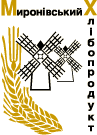 ПРЕС-РЕЛІЗ19 квітня 2016 р., Київ, УкраїнаMHP S.A.
Операційні результати діяльності МХП за перший квартал 2016 року, що закінчився 31 березня 2016 рокуMHP S.A. (LSE: MHPC) (“МХП” або “Компанія”), одна з провідних агропромислових компаній України, що спеціалізується на виробництві м'яса птиці та вирощуванні зернових та олійних культур, оголошує попередні результати за три місяці, що закінчилися 31 березня 2016 р.Виробництво курятиниЯк завжди, усі підприємства МХП з виробництва курятини протягом звітного періоду продовжували працювати на повну потужність.Сумарний обсяг виробництва курятини МХП у 1 кв. 2016 р. збільшився на 11% і склав 155 610 тонн (1 кв. 2015 р.: 140 370 тонн) здебільшого через запуск кількох нових дільниць з вирощування птиці на Миронівській птахофабриці та птахофабриці «Орель-Лідер», які працювали в тестовому режимі. Обсяг продажів курятини третім особам у 1 кв. 2016 р. збільшився на 4% та склав 117 716 тонн, порівняно зі 113 340 тонн у 1 кв. 2015 р. Продажі на внутрішньому ринку залишилися на колишньому рівні.Експортні продажі: Компанія продовжує втілювати стратегію диверсифікації експортних ринків. З початку 2016 р. МХП представив свою нову стратегію контролю експортних потужностей шляхом створення офісів продажів на первинних експортних ринках. Офіси продажів спрямовані на створення локальних дистриб'юторських мереж, які стануть основою для стабільного збільшення обсягів експорту. У 1 кв. 2016 року обсяги експорту м'яса птиці склали 31 970 тонн, що на 23% більше, ніж за аналогічний період минулого року (1 кв. 2015 р.: 26 050 тонн). Експортні продажі склали 27% усіх продажів м'яса птиці в 1 кв. 2016 р.Незважаючи на скорочення експорту до країн СНД майже на 30% порівняно з аналогічним періодом минулого року, протягом звітного періоду Компанія значно збільшила експорт до країн Близького Сходу і Північної Африки – приблизно на 74%, в ЄС – приблизно на 38% і більш ніж у 4 рази в Африку.Ціни: Середня ціна на курятину в 1 кв. 2016 р. зросла на 17% до 29,60 грн. за 1 кг (без ПДВ), у порівнянні з аналогічним періодом минулого року, і залишилась на тому ж рівні порівняно з 4 кв. 2015 р. Ріст ціни, у порівнянні з аналогічним періодом минулого року, обумовлений здебільшого зростанням ціни на внутрішньому ринку.Продаж оліїУ 1 кв. 2016 р. завдяки збільшенню виробництва комбікормів, обсяг виробництва соняшникової олії зріс на 24% до 82 745 тонн, порівняно з 66 759 тонн у 1 кв. 2015 р.У 3 кв. 2015 р. МХП ввів в експлуатацію олієекстракційний завод з переробки сої. Працюючи на 50% потужностей, він повністю забезпечує потреби МХП у соєвому шроті для виробництва комбікорму. У 1 кв. 2016 р експортні продажі соєвої олії склали 8 150 тонн.Компанія розглядає експорт рослинних олій як один з "природних методів хеджування", який акумулює додаткові доходи у твердій валюті і захищає Компанію від волатильності місцевої валюти.РослинництвоПриблизно 97 тис. га земель засіяні озимими культурами (озимою пшеницею, ріпаком, ячменем). Це близько 27% від загальної площі земель, задіяних у рослинницькому сегменті діяльності компанії в 2016 р. (близько 355 тис. га). На сьогодні всі культури перебувають у хорошому стані, тому в 2016 р. МХП очікує хороший урожай озимих культур.Весняна посівна кампанія 2016 р. на даний момент почалася без значних змін у структурі посівів. Інша сільськогосподарська діяльністьОбсяги продажів ковбас і готової м'ясної продукції в 1 кв. 2016 р. істотно зросли до 8 340 тонн, в порівнянні з 5 280 тонн у 1 кв. 2015 р. внаслідок нової стратегії просування продукту і рекламної кампанії не тільки асортименту продукції, але і бренду.Середня ціна на ковбасні вироби і готову м'ясну продукцію в 1 кв. 2016 р. зросла на 13% до 44,91 грн. за 1 кг без урахування ПДВ, в порівнянні з 39,64 грн. за 1 кг без урахування ПДВ в 1 кв. 2015 р. здебільшого внаслідок зростання ціни на курятину.Наступний прес-реліз: фінансові результати за 1 квартал 2016 р. будуть опубліковані 19 травня 2016 р.За додатковою інформацією звертайтеся:Довідка про компанію ПАТ «Миронівський хлібопродукт»МХП – це компанія-лідер з промислового виробництва курятини в Україні з найбільшою часткою ринку і високою впізнаваністю бренду своїх продуктів. МХП контролює всі етапи виробництва курятини: від вирощування зернових і олійних культур, виробництва комбікормів до виробництва інкубаційних яєць та вирощування бройлерного поголів’я, переробки, збуту, дистрибуції та продажу м’яса птиці (зокрема через  франчайзингові точки МХП). На кінець 2015 р. земельний банк компанії склав близько 370 тис. га землі.Вертикальна інтеграція зменшує залежність МХП від постачальників і цін на сировину. Крім економічної ефективності, вертикальна інтеграція дозволяє МХП втілювати сувору політику біобезпеки, контролювати якість сировини і кінцеву якість, а також безпечність продукції до точок продажу. Для підтримки продажів МХП контролює дистрибуторську мережу, яка складається з 15 дистрибуційних центрів у великих містах України. МХП використовує власні вантажівки для доставки своєї продукції, що знижує загальні транспортні витрати і час доставки.МХП також займає провідну позицію в рослинництві: кукурудзу МХП вирощує для виробництва комбікормів, а інші культури – пшеницю, ріпак тощо – продає третім особам. МХП орендує сільськогосподарські угіддя, які розташовані здебільшого в родючих чорноземних регіонах України. З 15 травня 2008 року акції МХП котируються на Лондонській фондовій біржі під тікером MHPC.Заяви прогнозного характеруЦей прес-реліз може містити прогнозні заяви, які відносяться до майбутніх подій або майбутніх фінансових показників MHP S.A. Такі заяви не гарантують, що ці дії будуть прийняті MHP S.A. в майбутньому, і припущення можуть бути неточними і невизначеними. Фактичні остаточні показники і результати можуть істотно відрізнятися від тих, які оголошені в будь-яких прогнозних заявах. MHP S.A. не має наміру змінювати ці твердження, щоб відобразити фактичні результати.Курятина1 кв.   20161 кв.   2015% Обсяг продажів курятини третім особам, тонн117 716 113 6404%Ціна за 1 кг, без ПДВ, грн.29,6025,3517%Обсяг продажів, тонн1 кв.   20161 кв. 2015%Соняшникова олія, тонн82 74566 76924%Соєва олія, тонн8 150n/an/aПродукти м'ясопереробки1 кв.     20161 кв. 2015% Обсяг продажів третім особам, тонн   8 340   5 28058%Ціна за 1 кг, без ПДВ, грн.44,91   39,64   13%По зв’язкам з інвесторами і ЗМІ:Анастасія Соботюк (Київ) +38 044 207 00 70 a.sobotyuk@mhp.com.ua